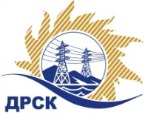 Акционерное Общество«Дальневосточная распределительная сетевая  компания»ПРОТОКОЛ № 10/МР -РЗакупочной комиссии по рассмотрению заявок по открытому аукциону в электронной форме на право заключения договора поставки: Вводы высоковольтные . Закупка 3048.1 раздел 1.2  ГКПЗ 2019КОЛИЧЕСТВО ПОДАННЫХ ЗАЯВОК НА УЧАСТИЕ В ЗАКУПКЕ: 2 (две) заявки.КОЛИЧЕСТВО ОТКЛОНЕННЫХ ЗАЯВОК: 0 (ноль) заявок.ВОПРОСЫ, ВЫНОСИМЫЕ НА РАССМОТРЕНИЕ ЗАКУПОЧНОЙ КОМИССИИ: О  рассмотрении результатов оценки заявок Участников.О признании заявок соответствующими условиям Документации о закупке.ВОПРОС № 1.  О рассмотрении результатов оценки заявок УчастниковРЕШИЛИ:Признать объем полученной информации достаточным для принятия решения.Принять к рассмотрению заявки следующих участников.ВОПРОС № 2. О признании заявок соответствующими  условиям Документации о закупкеРЕШИЛИ:Признать заявки №№ 10/МР-1, 10/МР-2 соответствующими условиям Документации о закупке и принять их к дальнейшему рассмотрению.Заявки участников допускаются к участию в аукционе с учетом норм п.4.14 Документации о закупке, согласно которому, в случае если Участником представлена заявка, содержащая предложение о поставке товаров иностранного происхождения или предложение о выполнении работ, оказании услуг иностранными лицами, договор с таким Участником (в случае его победы в аукционе) заключается по цене, сниженной на 15% от предложенной им в ходе аукциона цены договора.Коврижкина Е.Ю. тел. 397208г. Благовещенск«18» января  2019№п/пИдентификационный номер УчастникаДата и время регистрации заявкиРегистрационный номер участника: 10/МР-113.12.2018 11:24Регистрационный номер участника: 10/МР -213.12.2018 11:56№ п/пНаименование и адрес УчастникаДата и время регистрации заявокЦена заявки, руб. без НДС1Регистрационный номер участника: 10/МР-113.12.2018 11:24Цена: 9 054 000.00 руб. без учета НДС 2Регистрационный номер участника: 10/МР -213.12.2018 11:56Цена: 9 355 893.28 руб. без учета НДС Секретарь Закупочной комиссии  1 уровня АО «ДРСК»____________________М.Г. Елисеева